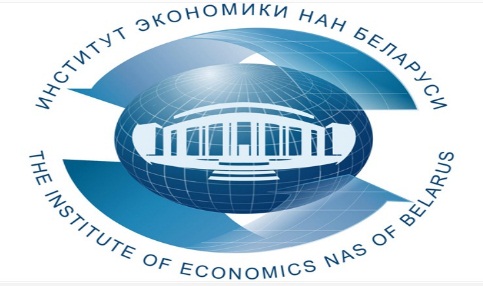 Институт экономики НАН Беларуси приглашает принять участие руководителей и специалистов 18 мая 2023 года  в  ОНЛАЙН-СЕМИНАРЕ 	«Актуальные вопросы антикоррупционной работы в организации. Обновленный закон и стратегия борьбы с коррупцией»       В ходе онлайн-семинара будут рассмотрены следующие вопросы»: Организация борьбы с коррупцией в Республике Беларусь.1.1. Коррупция как социально-правовое явление. Формула коррупции.1.2. Обзор новелл Закона о борьбе с коррупцией.1.3.  Субъекты противодействия коррупции.1.4. Субъекты правонарушений и преступлений коррупционной направленности. 1.5. Ключевые положения Стратегии борьбы с коррупцией. 1.6. Общественный контроль в сфере борьбы с коррупцией. Коррупционные правонарушения и преступления. 2.1. Характеристика правонарушений коррупционной направленности.2.2. Типичные нарушения антикоррупционного законодательства. 2.3. Отграничения взятки и подарка. Новеллы Закона.2.4. Общая характеристика состояния коррупции в Республике Беларусь.Ответственность за нарушения антикоррупционного законодательства.3.1. Виды ответственности за нарушения антикоррупционного законодательства.3.2. Примеры прокурорско-судебной практики привлечения к ответственности за нарушения антикоррупционного законодательства. Противодействие коррупции в организации Новеллы Закона и основы антикоррупционной деятельности в организации.Планирование антикоррупционных мероприятий.Взаимодействие с госорганами, осуществляющими борьбу с коррупцией.Антикоррупционные ограничения и обязательства.Управление конфликтом интересов.Организация работы комиссии по противодействию коррупции (типичные ошибки).Прогрессивный опыт антикоррупционной работы в организациях Современные методы минимизации коррупционных рисков.Рекомендации по разработке ЛНПА антикоррупционной работы. Международный и национальный стандарты системы менеджмента борьбы со взяточничеством. Тренинг: решение ситуационных задач. Дискуссия. Ответы на вопросы.По окончании всем участникам на e-mail будут высланы материалы семинара.Лектор: 	Трипузова Антонина Антоновна, юрист, экономист-менеджер, старший советник юстиции в отставке (полковник), Почетный работник органов прокуратуры, заведующий сектором правового обеспечения социально-экономического развития Института экономики НАН Беларуси.	Стоимость участия одного слушателя в онлайн-семинаре – 75,0 рублей (в том числе НДС по ставке 20% - 12,50 рублей).По окончании выдается документ - сертификат об обучении государственного образца. Возможно корпоративное обучение для сотрудников организации!Для участия в онлайн-семинаре необходимо предварительно оформить (заполнить, подписать и поставить печать) три экземпляра договора и акта приемки оказанных услуг (образцы договора, акта и заявки можно скачать по адресу http://economics.basnet.by в разделе «семинары и конференции») и выслать в институт почтой, а также предварительно оплатить услуги по проведению онлайн-семинара. После оплаты и за день до проведения онлайн-семинара на e-mail, указанный в заявке, будет отправлена персональная ссылка для входа на семинар. Подключение к онлайн-семинару осуществляется в режиме реального времени с использованием платформы Zoom.В заявке Фамилию Имя Отчество писать на двух языках - русском и белорусском!!!Заявки на обучение просим присылать по факсу: (017) 378-27-30,              E-mail: seminar@eсonomics.basnet.by. Телефон для справок:  (017) 378-27-30.     Регистрация участников проводится в день проведения онлайн-семинара с 09.30 до 10.00. Начало в 10.00. Окончание в 14.00.Вилейко Людмила Павловна 3782730; +373297095653